Об утверждении муниципальной программы«Профилактика терроризма и экстремизмав Елабужском муниципальном районеРеспублики Татарстан на 2021-2023 годы»В соответствии с Федеральным законом от 6 марта 2006 №35-ФЗ «О противодействии терроризму», Указом Президента Российской Федерации от 15 февраля 2006 года №116 «О мерах по противодействию терроризму», руководствуясь Комплексным планом противодействия идеологии терроризма в Российской Федерации на 2019-2023 годы, утвержденного Президентом Российской Федерации от 28 декабря 2018 года, в соответствии с Бюджетным Кодексом Российской Федерации и в соответствии с постановлением Исполнительного комитета Елабужского муниципального района Республики Татарстан от 09.07.2014 года  №765 «Об утверждении Положения о порядке разработки, реализации и оценки эффективности муниципальных программ Елабужского муниципального района», Исполнительный комитет Елабужского муниципального района Республики ТатарстанПОСТАНОВЛЯЕТ:1. Утвердить муниципальную программу «Профилактика терроризма и экстремизма в Елабужском муниципальном районе Республики Татарстан на 2021-2023 годы» согласно приложению №1.2. Постановление Исполнительного комитета Елабужского муниципального района Республики Татарстан от 20.12.2017 года №1604 «Об утверждении муниципальной программы «Профилактика терроризма и экстремизма, обеспечение безопасности населения на территории Елабужского муниципального района на 2018-2022 годы» признать утратившим силу. 3.     Рекомендовать руководителям органов местного самоуправления иначальникам отделов Исполнительного комитета муниципального района обеспечить исполнение соответствующих пунктов Программы и своевременное предоставление информации об их исполнении секретарю антитеррористической комиссии в Елабужском муниципальном районе.4. Рекомендовать Финансово-бюджетной палате Елабужского муниципального района предусмотреть финансирование мероприятий муниципальной программы в счет текущего финансирования.5. Настоящее постановление подлежит официальному опубликованию.6. Контроль за исполнением настоящего постановления оставляю за собой.Руководитель                                                                                   Л.Ф.НургаяновПриложение № 1 к постановлениюИсполнительного комитетаЕлабужского муниципальногорайона Республики Татарстан от ________ №__Муниципальная комплексная программа«Профилактика терроризма и экстремизма в Елабужскоммуниципальном районе Республики Татарстан на 2021-2023 годы».ПАСПОРТ ПРОГРАММЫI. ХАРАКТЕРИСТИКА ПРОБЛЕМЫ И ОБОСНОВАНИЕ НЕОБХОДИМОСТИ ЕЕ РЕШЕНИЯ ПРОГРАММНЫМИ МЕТОДАМИОбеспечение безопасности населения и территорий от угроз терроризма и экстремизма, предупреждения и пресечения распространения террористической и экстремистской идеологии - одна из задач Концепции национальной безопасности как на федеральном, региональном, так и на муниципальном уровне.В настоящее время целью государственной политики Республики Татарстан в вопросах профилактики терроризма и экстремизма является достижение гарантированного уровня безопасности населения и территории от террористических угроз за счет осуществления комплекса мер, направленных на предупреждение и предотвращение террористических актов и экстремистских проявлений.Необходимость принятия программы в Елабужском районе обусловлена  следующими факторами: географическое положение Елабужского муниципального района, многонациональный состав населения, высокий уровень миграции.Административный центр Елабужского муниципального района - город Елабуга расположен в 215 км от столицы Республики Татарстан - города Казани, в 180км от столицы Удмуртии - города Ижевска, в 360км от столицы Башкирии - города Уфы. По территории района проходит федеральная автомобильная трасса М-7 «Москва-Уфа». Численность Елабужского муниципального района на 1.01.2020 составила 85779 человек, в том числе по городу 74031 человек, по району 11748 человек. Елабужский муниципальный район является многонациональной территорией, на которой проживает 51,7 % русских, 42,6 % - татар, 1,0 % - чувашей, 0,8 % -удмуртов, 0,2 % - марийцев, и 3,7 % - представителей других национальностей.Ежегодно в Елабугу прибывает более двух тысяч граждан из стран ближнего и дальнего зарубежья с разными вероисповеданиями и традициями.Кроме того, учитывая расположение на территории Елабужского муниципального района одной из крупнейших особых экономических зон России – ОЭЗ «Алабуга», посещение территории иностранными специалистами для организации и запуска производств, формирование межнационального диалога в пределах местного сообщества представляется как никогда актуальным. Формирование установок толерантного сознания и поведения, веротерпимости и миролюбия, профилактика различных видов экстремизма имеет в настоящее время особую актуальность, обусловленную сохраняющейся социальной напряженностью в обществе, продолжающимися межэтническими и межконфессиональными конфликтами, ростом сепаратизма и национального экстремизма, являющихся прямой угрозой безопасности не только муниципалитета, но и  региона в целом.Экстремизм и терроризм представляют реальную угрозу общественной безопасности, подрывают авторитет органов местного самоуправления и оказывают негативное влияние на все сферы общественной жизни. Системный подход к мерам, направленным на предупреждение, выявление, устранение причин и условий, способствующих экстремизму, терроризму, совершению правонарушений, является одним из важнейших условий улучшения социально-экономической ситуации в городе и районе. В Елабужском муниципальном районе накоплен положительный опыт по сохранению межнационального мира и согласия, активно ведется работа по искоренению рисков экстремизма в  начальной стадии, повышению толерантности  населения и преодоления религиозных противоречий. В районе создано Представительство Ассамблеи народов Татарстана, которое объединяет 8 национально-культурных обществ – представителей кряшен, марийцев, удмуртов, татар, русских, армян, дагестанских и  азербайджанских национальностей.Работа органов местного самоуправления в антитеррористической деятельности направлена на выявление и устранение	 условий и предпосылок, способствующих подготовке и осуществлению террористических актов, а также практическую подготовку и  межведомственную координацию действий, сил и средств по ликвидации и минимизации их возможных последствий.В условиях развития современного общества особого внимания требует профилактика терроризма и экстремизма в молодежной среде, необходимость которой вызвано снижением общеобразовательного и общекультурного уровня молодых людей, чем пользуются экстремистски настроенные радикальные политические и религиозные силыВ целях противодействия экстремистской деятельности федеральные органы государственной власти, органы государственной власти субъектов Российской Федерации, органы местного самоуправления в пределах своей компетенции в приоритетном порядке должны осуществлять профилактические, в том числе воспитательные, пропагандистские, меры, направленные на предупреждение экстремистской деятельности.Для реализации такого подхода необходима муниципальная программа по профилактике терроризма и экстремизма, которая призвана усилить действие уже предпринятых мер по профилактике терроризма и экстремизма, устранению причин и условий, способствующих их проявлению, а также систематизировать методы процесса формирования толерантного сознания и поведения жителей Елабужского муниципального района.Основой реализации Программы должно стать создание правового, организационного, финансового и других видов обеспечения достижения поставленных целей по противодействию экстремизму и профилактике терроризма на территории Елабужского муниципального района. II. ОСНОВНЫЕ ЦЕЛЬ И ЗАДАЧИ ПРОГРАММЫДля достижения цели Программы требуется решение следующих задач:- Укрепление межнационального и межконфессионального согласия, профилактика и предотвращение конфликтов на социальной, этнической и конфессиональной почве;- формирование общественного мнения, направленного на создание атмосферы нетерпимости населения к проявлениям террористической и экстремистской идеологии;- создание единой системы мониторинга в сфере противодействия экстремизму и терроризму;- разъяснение общественной опасности терроризма и экстремизма, проведение активных мероприятий по формированию стойкого неприятия обществом идеологии насилия;- формирование и совершенствование законодательных, нормативных, организационных и иных механизмов, способствующих эффективной реализации мероприятий по противодействию идеологии терроризма;- информирование населения Елабужского муниципального района по вопросам противодействия терроризму и экстремизму.Основная цель, задачи, индикаторы оценки результатов, а также объемы финансирования мероприятий, предусмотренных Программой, представлены в приложении к программе.Сроки реализации программы: 2021-2023 годы.III. ОБОСНОВАНИЕ РЕСУРСНОГО ОБЕСПЕЧЕНИЯ ПРОГРАММЫФинансовые затраты на реализацию мероприятий Программы за весь период ее действия состоит в пределах текущего финансирования из средств бюджета Елабужского муниципального района:2021 г. – 200 тыс. руб.;2022 г. – 200 тыс.руб.;2023 г. – 200 тыс.руб.Размер, расходуемых средств на реализацию Программы, может уточняться и корректироваться, исходя из возможностей районного бюджета, инфляционных процессов и экономической ситуации на территории Елабужского муниципального района.
 IV.МЕХАНИЗМ РЕАЛИЗАЦИИ ПРОГРАММЫРеализация функций по оперативному управлению реализацией Программы, подготовке и принятии соответствующих распорядительных документов относится к ведомству Исполнительного комитета Елабужского муниципального района. Контроль расходования бюджетных средств осуществляет Контрольно-счетная Палата  Елабужского муниципального района (по согласованию).Решения (протоколы), принимаемые антитеррористической комиссией Елабужского муниципального района, исполняются соответствующими субъектами профилактики. При антитеррористической комиссии Елабужского муниципального района могут создаваться рабочие комиссии (группы) по отдельным направлениям профилактики терроризма и экстремизма или для решения конкретной проблемы в этой сфере. В субъектах профилактики на внештатной основе могут создаваться рабочие группы по взаимодействию с антитеррористической комиссией Елабужского муниципального района и координации выполнения программных мероприятий, обеспечивающие в пределах их компетенции реализацию принимаемых им решений. К участию в работе уполномоченного органа могут приглашаться с их согласия представители судебных органов и органов прокуратуры.К полномочиям Исполнительного комитета Елабужского муниципального района Республики Татарстан, Антитеррористической комиссии Елабужского муниципального района Республики Татарстан (по согласованию) относятся:- проведение анализа состояния профилактики терроризма и экстремизма с последующей выработкой рекомендаций субъектам профилактики;-представление Главе муниципального района, руководителю Исполнительного комитета района информации о состоянии профилактической деятельности, внесение предложений по повышению ее эффективности;- организация заслушивания руководителей субъектов профилактики по вопросам предупреждения терроризма и экстремизма, устранения причин и условий, способствующих их совершению;- координация деятельности субъектов профилактики по:а) предупреждению терроризма и экстремизма, выработке мер по еесовершенствованию;б) подготовке проектов законов и иных нормативных правовых актов в сфере профилактики терроризма и экстремизма;в) укреплению взаимодействия и налаживанию тесного сотрудничества с населением, общественными организациями и средствами массовой информации.Приоритетными направлениями реализации Программы являются:- организационные мероприятия;- мероприятия по профилактике терроризма;- мероприятия по укреплению межнациональных и межконфессиональных отношений;- мероприятия по профилактике экстремизма среди детей и молодёжи;- информационная поддержка мероприятий Программы.Ответственность за своевременное и качественное выполнение мероприятий Программы, рациональное использование финансовых средств, выделяемых на ее реализацию, несут руководители территориальных органов министерств, ведомств, территориальных органов федеральных органов исполнительной власти, органов местного самоуправления.Внесение изменений в Программу осуществляется ответственным исполнителем мероприятий Программы либо во исполнение поручений Правительства Российской Федерации и Республики Татарстан в соответствии с установленными требованиями.Выполнение мероприятий программы и эффективность использования финансовых средств планируется регулярно рассматривать на заседаниях Совета Елабужского муниципального района и Антитеррористической комиссии в Елабужском муниципальном районе с заслушиванием руководителей исполнителей программы.Ответственным исполнителям информировать о ходе выполнения мероприятий Программы Антитеррористическую комиссию Елабужского муниципального района. Исполнители муниципальных программ направляют:- ежеквартально, до 25 числа месяца, следующего за отчетным периодом, в исполнительный комитет Елабужского муниципального района - статистическую, справочную и аналитическую информацию о подготовке и реализации муниципальных программ, а также эффективности использования финансовых средств с заполнением формы, представленной в приложении №3 к настоящему Положению;- ежегодно, до 1 марта года, следующего за отчетным периодом, в Исполнительный комитет Елабужского муниципального района, Финансово-бюджетную палату Елабужского муниципального района - информацию о ходе работ по реализации программ и эффективности использования финансовых средств.V. ОЦЕНКА ЭФФЕКТИВНОСТИ РЕАЛИЗАЦИИ ПРОГРАММЫРеализация Программы позволит обеспечить:- минимизацию вероятности совершения террористических актов на территории района;- повышение эффективности государственной системы социальной профилактики терроризма и экстремизма;- привлечение к организации деятельности по предупреждению терроризма и экстремизма предприятий, учреждений, организаций всех форм собственности, а также общественных организаций;- дальнейшее развитие нормативного правового регулирования профилактики терроризма и экстремизма;- улучшение информационного обеспечения деятельности территориальных государственных органов и общественных организаций по обеспечению безопасности на территории района;- повышение уровня доверия населения к правоохранительным органам.Реализация Программы позволит объединить усилия органов местногосамоуправления, институтов гражданского и научно-экспертного сообщества в вопросах упрочения российского общегражданского самосознания и духовной общности многонационального народа Елабужского муниципального района.
                                                                                                                    ПриложениеЦЕЛЬ, ЗАДАЧИ, ИНДИКАТОРЫ ОЦЕНКИ РЕЗУЛЬТАТОВ ПРОГРАММЫ «ПРОФИЛАКТИКА ТЕРРОРИЗМА И ЭКСТРЕМИЗМА В ЕЛАБУЖСКОМ МУНИЦИПАЛЬНОМ РАЙОНЕ РЕСПУБЛИКИ ТАТАРСТАН» И ФИНАНСИРОВАНИЕ ПО МЕРОПРИЯТИЯМ ПОДПРОГРАММЫАТК района – антитеррористическая комиссия муниципального образования;МБУ Форпост - МБУ «Центр молодежных (студенческих) и рабочих формирований по охране общественного порядка «Форпост»; МБУ «БАРС»МВД по Республике Татарстан – Министерство внутренних дел по Республике Татарстан;УФСБ России по Республике Татарстан – Управление Федеральной службы безопасности Российской Федерации по Республике Татарстан;ОДМС – Отдел по делам молодежи и спорту Исполнительного комитета ММР;УО – Отдел образования Исполнительного комитета ММР;УК – Отдел культуры Исполнительного комитета ММР.ИСПОЛНИТЕЛЬНЫЙ КОМИТЕТ ЕЛАБУЖСКОГО МУНИЦИПАЛЬНОГО РАЙОНАРЕСПУБЛИКИ ТАТАРСТАН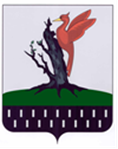 ТАТАРСТАН  РЕСПУБЛИКАСЫ АЛАБУГА  МУНИЦИПАЛЬРАЙОНЫ БАШКАРМА            КОМИТЕТЫПОСТАНОВЛЕНИЕКАРАР____________________№ Наименование ПрограммыМуниципальная комплексная программа «Профилактика терроризма и экстремизма в Елабужском муниципальном районе Республики Татарстан на 2021-2023 годы» (далее - Программа)ЗаказчикИсполнительный комитет Елабужского муниципального района Республики Татарстан, Антитеррористическая комиссия Елабужского муниципального района Республики Татарстан (по согласованию).Основной Разработчик Программы Исполнительный комитет Елабужского муниципального района Республики ТатарстанОснование  для  разработки Программы       Федеральный закон от 6 марта 2006 года № 35-Ф3 «О противодействии терроризму», Указ Президента Российской Федерации от 15 февраля 2006 года № 116 «О мерах по противодействию терроризму», Федеральный закон от 25 июля 2002 года № 114-ФЗ «О противодействии экстремистской деятельности», «Комплексный план противодействия идеологии терроризма в Российской Федерации на2019-2023 годы" утвержденный Президентом Российской Федерации 28.12.2018 года, Стратегия противодействия экстремизму в Российской Федерации до 2025 года, Концепция противодействия терроризму в Российской Федерации.Цели Программы                   Повышение уровня защищенности жизни и спокойствия граждан, их законных прав и интересов на основе противодействия экстремизму и терроризму, профилактики и предупреждения их проявлений;снижение уровня радикализации различных групп населения, прежде всего молодежи, и недопущение их вовлечения в террористическую и экстремистскую деятельностьЗадачи Программы                   - Укрепление межнационального и межконфессионального согласия, профилактика и предотвращение конфликтов на социальной, этнической и конфессиональной почве;- формирование общественного мнения, направленного на создание атмосферы нетерпимости населения к проявлениям террористической и экстремистской идеологии;- создание единой системы мониторинга в сфере противодействия экстремизму и терроризму;- разъяснение общественной опасности терроризма и экстремизма, проведение активных мероприятий по формированию стойкого неприятия обществом идеологии насилия;- формирование и совершенствование законодательных, нормативных, организационных и иных механизмов, способствующих эффективной реализации мероприятий по противодействию идеологии терроризма;- информирование населения Елабужского муниципального района по вопросам противодействия терроризму и экстремизму.Сроки реализации Программы  2021-2023 годыОбъемы и источники
финансирования        
Программы             Бюджет Елабужского муниципального района2021 год – 200 тыс. руб.2022 год – 200 тыс. руб.2023 год – 200 тыс. руб.объемы финансирования носят прогнозный характер и подлежат ежегодной корректировке с учетом возможностей бюджетаОжидаемые конечные результаты Программы1. Обеспечение условий для успешной социокультурной адаптации молодежи из числа мигрантов.2. Противодействие проникновению в общественное сознание идей религиозного фундаментализма, экстремизма и нетерпимости.3. Повышение уровня антитеррористической защищенности  объектов  жизнеобеспечения и  жилого фонда.4.Повышение уровня компетентности сотрудников муниципальных учреждений в вопросах миграционной и национальной политики, способах формирования толерантной среды и противодействия экстремизму.5. Создание эффективной системы правовых, организационных и идеологических механизмов противодействия экстремизму, этнической и религиозной нетерпимости.Оценка социально- экономической эффективности Программы - доля             муниципальных      служащих,      прошедших                          повышение квалификации по вопросам профилактики терроризма;- доля жителей Елабужского муниципального  района, охваченных мероприятиями информационного характера о принимаемых   органами   власти   мерах антитеррористического характера и правилах поведения   в случае угрозы возникновения террористического акта;- количество совершенных актов экстремистской или террористической направленности против соблюдения прав и свобод человека на территории Елабужского муниципального района".Наименование основныхмероприятийИсполнители Исполнители СрокивыполнениямероприятийИндикаторы оценкиконечных результатов,единицы измерения               Значения индикаторов                Значения индикаторов                Значения индикаторов                Значения индикаторов                Значения индикаторов Финансирование за счетсредств бюджета Елабужского муниципального района,тыс. рублейФинансирование за счетсредств бюджета Елабужского муниципального района,тыс. рублейФинансирование за счетсредств бюджета Елабужского муниципального района,тыс. рублейФинансирование за счетсредств бюджета Елабужского муниципального района,тыс. рублейЦель: повышение уровня защищенности жизни и спокойствия граждан, проживающих на территории Елабужского муниципального района Республики Татарстан, ихзаконных прав и интересов на основе противодействия экстремизму и терроризму, профилактики и предупреждения их проявлений в Республике ТатарстанЦель: повышение уровня защищенности жизни и спокойствия граждан, проживающих на территории Елабужского муниципального района Республики Татарстан, ихзаконных прав и интересов на основе противодействия экстремизму и терроризму, профилактики и предупреждения их проявлений в Республике ТатарстанЦель: повышение уровня защищенности жизни и спокойствия граждан, проживающих на территории Елабужского муниципального района Республики Татарстан, ихзаконных прав и интересов на основе противодействия экстремизму и терроризму, профилактики и предупреждения их проявлений в Республике ТатарстанЦель: повышение уровня защищенности жизни и спокойствия граждан, проживающих на территории Елабужского муниципального района Республики Татарстан, ихзаконных прав и интересов на основе противодействия экстремизму и терроризму, профилактики и предупреждения их проявлений в Республике ТатарстанЦель: повышение уровня защищенности жизни и спокойствия граждан, проживающих на территории Елабужского муниципального района Республики Татарстан, ихзаконных прав и интересов на основе противодействия экстремизму и терроризму, профилактики и предупреждения их проявлений в Республике ТатарстанЦель: повышение уровня защищенности жизни и спокойствия граждан, проживающих на территории Елабужского муниципального района Республики Татарстан, ихзаконных прав и интересов на основе противодействия экстремизму и терроризму, профилактики и предупреждения их проявлений в Республике ТатарстанЦель: повышение уровня защищенности жизни и спокойствия граждан, проживающих на территории Елабужского муниципального района Республики Татарстан, ихзаконных прав и интересов на основе противодействия экстремизму и терроризму, профилактики и предупреждения их проявлений в Республике ТатарстанЦель: повышение уровня защищенности жизни и спокойствия граждан, проживающих на территории Елабужского муниципального района Республики Татарстан, ихзаконных прав и интересов на основе противодействия экстремизму и терроризму, профилактики и предупреждения их проявлений в Республике ТатарстанЦель: повышение уровня защищенности жизни и спокойствия граждан, проживающих на территории Елабужского муниципального района Республики Татарстан, ихзаконных прав и интересов на основе противодействия экстремизму и терроризму, профилактики и предупреждения их проявлений в Республике ТатарстанЦель: повышение уровня защищенности жизни и спокойствия граждан, проживающих на территории Елабужского муниципального района Республики Татарстан, ихзаконных прав и интересов на основе противодействия экстремизму и терроризму, профилактики и предупреждения их проявлений в Республике ТатарстанЦель: повышение уровня защищенности жизни и спокойствия граждан, проживающих на территории Елабужского муниципального района Республики Татарстан, ихзаконных прав и интересов на основе противодействия экстремизму и терроризму, профилактики и предупреждения их проявлений в Республике ТатарстанЦель: повышение уровня защищенности жизни и спокойствия граждан, проживающих на территории Елабужского муниципального района Республики Татарстан, ихзаконных прав и интересов на основе противодействия экстремизму и терроризму, профилактики и предупреждения их проявлений в Республике ТатарстанЦель: повышение уровня защищенности жизни и спокойствия граждан, проживающих на территории Елабужского муниципального района Республики Татарстан, ихзаконных прав и интересов на основе противодействия экстремизму и терроризму, профилактики и предупреждения их проявлений в Республике ТатарстанЦель: повышение уровня защищенности жизни и спокойствия граждан, проживающих на территории Елабужского муниципального района Республики Татарстан, ихзаконных прав и интересов на основе противодействия экстремизму и терроризму, профилактики и предупреждения их проявлений в Республике ТатарстанЗадача 1. Обеспечение условий для профилактической работы с лицами, подверженными воздействию идеологии терроризма, а также попавшими под ее влияниеЗадача 1. Обеспечение условий для профилактической работы с лицами, подверженными воздействию идеологии терроризма, а также попавшими под ее влияниеЗадача 1. Обеспечение условий для профилактической работы с лицами, подверженными воздействию идеологии терроризма, а также попавшими под ее влияниеЗадача 1. Обеспечение условий для профилактической работы с лицами, подверженными воздействию идеологии терроризма, а также попавшими под ее влияниеЗадача 1. Обеспечение условий для профилактической работы с лицами, подверженными воздействию идеологии терроризма, а также попавшими под ее влияниеЗадача 1. Обеспечение условий для профилактической работы с лицами, подверженными воздействию идеологии терроризма, а также попавшими под ее влияниеЗадача 1. Обеспечение условий для профилактической работы с лицами, подверженными воздействию идеологии терроризма, а также попавшими под ее влияниеЗадача 1. Обеспечение условий для профилактической работы с лицами, подверженными воздействию идеологии терроризма, а также попавшими под ее влияниеЗадача 1. Обеспечение условий для профилактической работы с лицами, подверженными воздействию идеологии терроризма, а также попавшими под ее влияниеЗадача 1. Обеспечение условий для профилактической работы с лицами, подверженными воздействию идеологии терроризма, а также попавшими под ее влияниеЗадача 1. Обеспечение условий для профилактической работы с лицами, подверженными воздействию идеологии терроризма, а также попавшими под ее влияниеЗадача 1. Обеспечение условий для профилактической работы с лицами, подверженными воздействию идеологии терроризма, а также попавшими под ее влияниеЗадача 1. Обеспечение условий для профилактической работы с лицами, подверженными воздействию идеологии терроризма, а также попавшими под ее влияниеЗадача 1. Обеспечение условий для профилактической работы с лицами, подверженными воздействию идеологии терроризма, а также попавшими под ее влияние2020 год(базовый)год2021 год2022 год2023 год2021 год2022 год2023 год1.1. Обеспечить работумуниципальной межведомственной рабочей группы по работе с лицами категории особого внимания» (риска)1.1. Обеспечить работумуниципальной межведомственной рабочей группы по работе с лицами категории особого внимания» (риска)Исполнительныйкомитетмуниципальногообразования,Межведомственнаярабочая группа поработе с лицамиособого внимания приАТК района( по согласованию)2021-2023годыКоличество заседанийрабочих группКоличество заседанийрабочих групп4444---1.2. Реализовать меры постимулированию некоммерческих (в том числе религиозных) организаций и общественных активистов к участию вадресных профилактическихмероприятиях с лицамикатегории особого внимания(риска)1.2. Реализовать меры постимулированию некоммерческих (в том числе религиозных) организаций и общественных активистов к участию вадресных профилактическихмероприятиях с лицамикатегории особого внимания(риска)Исполнительныйкомитетмуниципальногообразования,Межведомственнаярабочая группа поработе с лицамиособого внимания приАТК района( по согласованию)2021-2023годыДоля лиц категорииособого внимания(риска), охваченныхпрофилактическойработой спривлечениемобщественныхактивистовДоля лиц категорииособого внимания(риска), охваченныхпрофилактическойработой спривлечениемобщественныхактивистов40 50 60 70 10 10 101.3. Обеспечить привлечениеквалифицированныхспециалистов для подготовки должностных лиц и общественных активистов, задействованных в работе с лицами категории особого внимания (риска), диагностике состояния,оказании психологической и психотерапевтической помощи1.3. Обеспечить привлечениеквалифицированныхспециалистов для подготовки должностных лиц и общественных активистов, задействованных в работе с лицами категории особого внимания (риска), диагностике состояния,оказании психологической и психотерапевтической помощиИсполнительныйкомитетмуниципального образования,Межведомственнаярабочая группа поработе с лицами категории  особого внимания приАТК района( по согласованию)2021-2023годыКоличествопривлеченныхквалифицированных специалистовКоличествопривлеченныхквалифицированных специалистов22221010101.4. Обеспечить активноеучастие специалистов органовуправления по делам молодежи,спортивных организаций,молодежных общественныхактивистов в реализациинепрерывных мер поддержкисоциализирующего характералиц категории особоговнимания (риска)1.4. Обеспечить активноеучастие специалистов органовуправления по делам молодежи,спортивных организаций,молодежных общественныхактивистов в реализациинепрерывных мер поддержкисоциализирующего характералиц категории особоговнимания (риска)МКУ «Управление по деламмолодежи и спорту»Исполнительногокомитетамуниципальногорайона2021-2023годыДоля лиц категорииособого внимания(риска), охваченныхуказанными видамиуслугДоля лиц категорииособого внимания(риска), охваченныхуказанными видамиуслуг101520251010101.5. Обеспечить активноеучастие должностных лицобразовательных организаций,закрепленных функциональнымрегламентом, в проведенииупреждающей адресной работыс лицами категории особоговнимания (риска)1.5. Обеспечить активноеучастие должностных лицобразовательных организаций,закрепленных функциональнымрегламентом, в проведенииупреждающей адресной работыс лицами категории особоговнимания (риска)МКУ «Управлениеобразования»Исполнительногокомитетамуниципальногорайона2021-2023годыДоля групповыхкорректирующихмероприятий(тренингов,семинаров) сучебными классами, вкоторых обучаютсялица категорииособого внимания(риска) (или их дети)Доля групповыхкорректирующихмероприятий(тренингов,семинаров) сучебными классами, вкоторых обучаютсялица категорииособого внимания(риска) (или их дети)70808590---1.6. Обеспечить активноеучастие специалистов всехсубъектов системы профилактики безнадзорности и правонарушений несовершеннолетних в реализациипрофилактических мер ссемьями категории особоговнимания (риска), в том числе с применением техниквосстановительной медиации1.6. Обеспечить активноеучастие специалистов всехсубъектов системы профилактики безнадзорности и правонарушений несовершеннолетних в реализациипрофилактических мер ссемьями категории особоговнимания (риска), в том числе с применением техниквосстановительной медиацииИсполнительныйкомитетмуниципальногообразования,ОДМС, УО, УК, АТКрайона,отдел МТЗиСЗ РТ( по согласованию)2021-2023годыДоля семей,охваченныхпрофилактическимимероприятиями, изобщего числа семей, вкоторых проживаютлица категории«особого внимания»(риска)Доля семей,охваченныхпрофилактическимимероприятиями, изобщего числа семей, вкоторых проживаютлица категории«особого внимания»(риска)+10%+10%+10%+10%1010101.7. Провести межотраслевые семинары профессиональногомастерства специалистов,участвующих в адреснойпрофилактической работе1.7. Провести межотраслевые семинары профессиональногомастерства специалистов,участвующих в адреснойпрофилактической работеИсполнительный комитетмуниципальногообразования,АТК района( по согласованию), УО2021-2023 годыКоличество семинаровКоличество семинаров1111---1.8. Провести в молодежнойсреде и образовательной сфере профориентационную работу для привлечения в сферы образования, молодежной политики, медицины, социальной защиты социальныхпедагогов, психиатров, оказать информационное содействие в получении соответствующегообразования и последующемтрудоустройстве в муниципальном образовании поспециальности1.8. Провести в молодежнойсреде и образовательной сфере профориентационную работу для привлечения в сферы образования, молодежной политики, медицины, социальной защиты социальныхпедагогов, психиатров, оказать информационное содействие в получении соответствующегообразования и последующемтрудоустройстве в муниципальном образовании поспециальностиИсполнительныйкомитетмуниципальногообразования,ОДМС, УО, УК,АТК района,отдел МТЗиСЗ РТ,Елабужское ЦРБ( по согласованию)2021-2023 годыПроцентукомплектова-нияспециалистов вуказанных сферахПроцентукомплектова-нияспециалистов вуказанных сферах+10%+10%+10%+10%--1.9. Провести работу посклонению лиц категорииособого внимания (риска) квыступлениям в средствахмассовой информации,социальных сетях, публичныхмероприятиях, направленнымна формирование стойкогонеприятия идеологиитерроризма и привитиетрадиционных духовнонравственных ценностей1.9. Провести работу посклонению лиц категорииособого внимания (риска) квыступлениям в средствахмассовой информации,социальных сетях, публичныхмероприятиях, направленнымна формирование стойкогонеприятия идеологиитерроризма и привитиетрадиционных духовнонравственных ценностейИсполнительныйкомитетмуниципальногообразования,отдел МВД по РТ вЕлабужском  районе,отделение УФСБ России по РТ, филиалАО «ТАТМЕДИА» ( по согласованию)2021-2023годыДоля лиц категорииособого внимания(риска), выступившихс подобными разъяснениямиДоля лиц категорииособого внимания(риска), выступившихс подобными разъяснениями5510101010101.10. Организовать и провестимероприятия по привлечениюмолодежи, не вовлеченной всистемный трудовой и учебныйпроцессы, а также представителей неформальных молодежных формирований к реализации общественно значимыхсоциальных проектов ипрограмм1.10. Организовать и провестимероприятия по привлечениюмолодежи, не вовлеченной всистемный трудовой и учебныйпроцессы, а также представителей неформальных молодежных формирований к реализации общественно значимыхсоциальных проектов ипрограммМКУ «Отдел по деламмолодежи и спорту»Исполнительногокомитетамуниципальногорайона2021-2023годыДоля охваченноймолодежи к общему числу целевойаудиторииДоля охваченноймолодежи к общему числу целевойаудитории+10%+10%+10%+10%1010101.11. Обеспечить проведениемониторинга активностижителей муниципальногообразования в деструктивныхсообществах в сети Интернет(материальное стимулированиеучастников)1.11. Обеспечить проведениемониторинга активностижителей муниципальногообразования в деструктивныхсообществах в сети Интернет(материальное стимулированиеучастников)МКУ «Отдел по деламмолодежи и спорту»Исполнительногокомитетамуниципальногорайона, МБУ «ЦентрФорпост» МБУ «ЦентрБарс»2021-2023годыКоличествоинформацион-ныхсправок по итогаммониторингаКоличествоинформацион-ныхсправок по итогаммониторинга121212121010101.12. Организовать постоянныймониторинг и проводить специальныеисследования материалов,распространяемых вмуниципальном образовании,на предмет наличия в нихпризнаков экстремизма1.12. Организовать постоянныймониторинг и проводить специальныеисследования материалов,распространяемых вмуниципальном образовании,на предмет наличия в нихпризнаков экстремизмаЦБС МКУ «Отделкультуры»Исполнительногокомитета муниципального района,отдел МВД по РТ вЕлабужском районе( по согласованию)2021-2023годыКоличествопроведенныхисследованийКоличествопроведенныхисследований22221010101.13. Организовать во взаимодействии с руководствомрелигиозных организацийпроцедуру отбора и направления кандидатов в ведущиероссийские теологическиеучебные заведения (Болгарскуюисламскую академию) дляподготовки духовных лидеров,исповедующих традиционныедля Республики Татарстанформы ислама1.13. Организовать во взаимодействии с руководствомрелигиозных организацийпроцедуру отбора и направления кандидатов в ведущиероссийские теологическиеучебные заведения (Болгарскуюисламскую академию) дляподготовки духовных лидеров,исповедующих традиционныедля Республики Татарстанформы исламаИсполнительныйкомитетмуниципальногообразования2021-2023годы11111010101.14 Реализация социально-экономических мер, предусмотренных законодательством РФ, в отношении лиц, отбывших наказание за совершение преступлений террористического характера, направленных на их ресоциализацию.Организация  индивидуальных профилактических бесед с привлечением представителей религиозных и общественных организаций психологов с разъяснением указанным лицам их моральной и правовой ответственности перед обществом, государством, социальных и правовых последствий террористической деятельности.1.14 Реализация социально-экономических мер, предусмотренных законодательством РФ, в отношении лиц, отбывших наказание за совершение преступлений террористического характера, направленных на их ресоциализацию.Организация  индивидуальных профилактических бесед с привлечением представителей религиозных и общественных организаций психологов с разъяснением указанным лицам их моральной и правовой ответственности перед обществом, государством, социальных и правовых последствий террористической деятельности.ИК ЕМР, Заместитель ИК ЕМР по социальным вопросамОМВД России по ЕМР (по согласованию),ОУФСБ РФ по Елабужскому району (по согласованию)Елабужский межмуниципальный филиал УИИ УФСИН по РТ (по согласованию)2021-2023годыКоличествоинформацион-ныхсправок по итогам Количествоинформацион-ныхсправок по итогам 2222---1.15 Организация проведения с членами семей лиц, причастных к террористической деятельности (действующих,осужденных, нейтрализованных), в том числе возвратившихся из стран с повышенной террористической активностью, бесед по разъяснению норм законодательства, устанавливающих ответственность за участие и содействие террористической деятельности, а также оказание указанным лицам социальной, психологической и правовой помощи при участии представителей религиозных и общественных организаций, психологов.1.15 Организация проведения с членами семей лиц, причастных к террористической деятельности (действующих,осужденных, нейтрализованных), в том числе возвратившихся из стран с повышенной террористической активностью, бесед по разъяснению норм законодательства, устанавливающих ответственность за участие и содействие террористической деятельности, а также оказание указанным лицам социальной, психологической и правовой помощи при участии представителей религиозных и общественных организаций, психологов.ИК ЕМР, Заместитель ИК ЕМР по социальным вопросамОМВД России по ЕМР (по согласованию),ОУФСБ РФ по Елабужскому району (по согласованию)Елабужский межмуниципальный филиал УИИ УФСИН по РТ (по согласованию)2021-2023годыКоличествоинформацион-ныхсправок по итогамКоличествоинформацион-ныхсправок по итогам2222---1.16 Осуществление мер по усилению безопасности жилых микрорайонов, в том числе укрепление подвалов, чердаков, подъездов. Проведение обследования муниципального жилищного фонда на предмет антитеррористической защищенности. 1.16 Осуществление мер по усилению безопасности жилых микрорайонов, в том числе укрепление подвалов, чердаков, подъездов. Проведение обследования муниципального жилищного фонда на предмет антитеррористической защищенности. ИК ЕМРГИК ЕМР (по согласованию)Предприятия ЖКХ и УК (по согласованию)ОМВД России по ЕМР (по согласованию) 2021-2023годыКоличествоинформацион-ныхсправок по итогам Количествоинформацион-ныхсправок по итогам 2222---1.17 Проведение мероприятий по антитеррористической оснащенности  объектов образования, культуры и спорта Елабужского муниципального района 1.17 Проведение мероприятий по антитеррористической оснащенности  объектов образования, культуры и спорта Елабужского муниципального района ИК ЕМРУО ЕМРУК ЕМРУправление по делам молодежи, спорту и туризму2021-2023годыКоличествоинформацион-ныхсправок по итогамКоличествоинформацион-ныхсправок по итогам2222---1.18 Разработка дополнительных мер, направленных на урегулирование миграционных потоков и организацию профилактической работы в среде мигрантов1.18 Разработка дополнительных мер, направленных на урегулирование миграционных потоков и организацию профилактической работы в среде мигрантовОМВД России по ЕМР (по согласованию)ОУФСБ РФ по Елабужскому району (по согласованию)2021-2023годыКоличествоинформацион-ныхсправок по итогамКоличествоинформацион-ныхсправок по итогам2222---Задача 2. Формирование у населения Республики Татарстан антитеррористического сознанияЗадача 2. Формирование у населения Республики Татарстан антитеррористического сознанияЗадача 2. Формирование у населения Республики Татарстан антитеррористического сознанияЗадача 2. Формирование у населения Республики Татарстан антитеррористического сознанияЗадача 2. Формирование у населения Республики Татарстан антитеррористического сознанияЗадача 2. Формирование у населения Республики Татарстан антитеррористического сознанияЗадача 2. Формирование у населения Республики Татарстан антитеррористического сознанияЗадача 2. Формирование у населения Республики Татарстан антитеррористического сознанияЗадача 2. Формирование у населения Республики Татарстан антитеррористического сознанияЗадача 2. Формирование у населения Республики Татарстан антитеррористического сознанияЗадача 2. Формирование у населения Республики Татарстан антитеррористического сознанияЗадача 2. Формирование у населения Республики Татарстан антитеррористического сознанияЗадача 2. Формирование у населения Республики Татарстан антитеррористического сознания2.1. Обеспечить деятельностьинформационнопропагандистской группы(материальное стимулированиеучастников, изготовлениенаглядного материала)2.1. Обеспечить деятельностьинформационнопропагандистской группы(материальное стимулированиеучастников, изготовлениенаглядного материала)Отделы ОДМС, УО,УК Исполнительногокомитетамуниципальногообразования,религиозные,общественные,образовательныеорганизации2021-2023годыКоличество заседанийрабочих группКоличество заседанийрабочих групп44441010102.2. Разработать, изготовить и распространить (разместить)наглядную агитационнуюпродукцию (стикеры,брошюры, плакаты)антитеррористическойнаправленности2.2. Разработать, изготовить и распространить (разместить)наглядную агитационнуюпродукцию (стикеры,брошюры, плакаты)антитеррористическойнаправленностиИнформационно-пропагандистская группа при АТКрайона,отдел МВД по РТ вЕлабужском  районе( по согласованию)2021-2023годыКоличество единицпродукции, размещенной дляобщественноговниманияКоличество единицпродукции, размещенной дляобщественноговнимания101010102020202.3. Обеспечить привлечениеквалифицированных лекторов пропагандистов для информационно-разъяснительной работы с населением,предусмотрев их материальноестимулирование2.3. Обеспечить привлечениеквалифицированных лекторов пропагандистов для информационно-разъяснительной работы с населением,предусмотрев их материальноестимулированиеИсполнительныйкомитетмуниципальногообразования2021-2023годыКоличестволекций/выступлений,проведенныхпривлеченнымилекторамиКоличестволекций/выступлений,проведенныхпривлеченнымилекторами22221010102.4. Обеспечить подготовкумуниципального активалекторов-пропагандистов дляинформационно-разъяснительной работы с населением2.4. Обеспечить подготовкумуниципального активалекторов-пропагандистов дляинформационно-разъяснительной работы с населениемИсполнительныйкомитетмуниципальногообразования,АТК района( по согласованию)2021-2023годыКоличество обученныхлекторов из числажителеймуниципальногообразованияКоличество обученныхлекторов из числажителеймуниципальногообразования22221010102.5. Провести общественно-политические, культурные и спортивные мероприятия,посвященные Днюсолидарности в борьбе стерроризмом (3 сентября)2.5. Провести общественно-политические, культурные и спортивные мероприятия,посвященные Днюсолидарности в борьбе стерроризмом (3 сентября)Отделы ОДМС, УО,УК Исполнительногокомитетамуниципальногообразования,филиал АО«ТАТМЕДИА» (по согласованию)2021-2023годыКоличествомероприятийКоличествомероприятий1010102.6. Провести декадник«Экстремизму нет»(4-14 сентября)2.6. Провести декадник«Экстремизму нет»(4-14 сентября)Отделы ОДМС, УО,УК Исполнительногокомитетамуниципальногообразования,АТК района, филиалАО «ТАТМЕДИА»,отдел МВД по РТ вЕлабужском  районе( по согласованию)2021-2023годыКоличествомероприятийКоличествомероприятий1010102.7. Провести сходы граждан вмуниципальном районе повопросам поддержаниябдительности и участия впрофилактике терроризма и  экстремизм2.7. Провести сходы граждан вмуниципальном районе повопросам поддержаниябдительности и участия впрофилактике терроризма и  экстремизмГлавы сельскихпоселений района2021-2023годыКоличество сходов всельских поселенияхКоличество сходов всельских поселениях1111---2.8. Обеспечить разработку(подбор) и размещениеинформации антитеррорис-тического содержания, в том числе видеороликов, вмуниципальном сегментесоциальных сетей, иныхинформационных ресурсах сети Интернет района2.8. Обеспечить разработку(подбор) и размещениеинформации антитеррорис-тического содержания, в том числе видеороликов, вмуниципальном сегментесоциальных сетей, иныхинформационных ресурсах сети Интернет районаОтделы ОДМС, ОО,ОК Исполнительногокомитетамуниципальногообразования,филиал АО«ТАТМЕДИА» (по согласованию)2021-2023годыКоличестворазмещенныхматериаловКоличестворазмещенныхматериалов11111010102.9. Организовать в средствахмассовой информациипубликации тематическихпроповедей представителейофициальных религиозныхконфессий (православие,ислам), направленных наединение сограждан в делепротиводействия терроризму2.9. Организовать в средствахмассовой информациипубликации тематическихпроповедей представителейофициальных религиозныхконфессий (православие,ислам), направленных наединение сограждан в делепротиводействия терроризмуИсполнительныйкомитетмуниципальногообразования, филиал АО«ТАТМЕДИА»,религиозные иобщественныеорганизации( по согласованию)2021-2023годы годыКоличествопубликацийгодыКоличествопубликаций1111---2.10. Организовать в сельских клубах и домах культуры регулярные показы документальных ихудожественных фильмовантитеррористической иантиэкстремистской направленности с последующимобсуждением с аудиторией2.10. Организовать в сельских клубах и домах культуры регулярные показы документальных ихудожественных фильмовантитеррористической иантиэкстремистской направленности с последующимобсуждением с аудиториейМКУ «Управление культуры»Исполнительногокомитета муниципальногорайона2021-2023годыКоличество показовКоличество показов10101010---2.11. Организовать кейсчемпионаты, квесты, круглые столы, встречи, фестивали, конкурсы, акции среди молодежи2.11. Организовать кейсчемпионаты, квесты, круглые столы, встречи, фестивали, конкурсы, акции среди молодежиМКУ «Управление по деламмолодежи и спорту»Исполнительногокомитета муниципального района2021-2023годыКоличествомероприятийКоличествомероприятий55551010102.12. Провести конкурс налучший проект (творческуюработу) в сфере противодействия терроризму и экстремизму2.12. Провести конкурс налучший проект (творческуюработу) в сфере противодействия терроризму и экстремизмуМКУ «Управление по деламмолодежи и спорту»Исполнительногокомитетамуниципального района2021-2023годыКоличество заявок наконкурсКоличество заявок наконкурс55551010102.13. Организоватьтематические круглые столы, конференции, конкурсы,родительские собрания,классные часы, акции,тренинги, направленные наповышение коммуникативныхнавыков, популяризацию идейдобрососедства,межнационального имежрелигиозного согласия2.13. Организоватьтематические круглые столы, конференции, конкурсы,родительские собрания,классные часы, акции,тренинги, направленные наповышение коммуникативныхнавыков, популяризацию идейдобрососедства,межнационального имежрелигиозного согласияУОИсполнительногокомитетамуниципальногорайона2021-2023годыКоличествомероприятийКоличествомероприятий55551010102.14. Организовать проведениезанятий в формате«Университет для родителей»,направленных на повышениеуровня их знаний в вопросахвоспитания взаимопонимания,межнациональной солидарности, медиабезопасности детей2.14. Организовать проведениезанятий в формате«Университет для родителей»,направленных на повышениеуровня их знаний в вопросахвоспитания взаимопонимания,межнациональной солидарности, медиабезопасности детейУОИсполнительногокомитетамуниципальногорайона2021-2023годыДоля родителей,охваченныхпрофилактическимизанятиями, вобщемколичест-ве семей, %Доля родителей,охваченныхпрофилактическимизанятиями, вобщемколичест-ве семей, %50556065---Итого суммарные затраты, 600 тыс.руб.Итого суммарные затраты, 600 тыс.руб.Итого суммарные затраты, 600 тыс.руб.Итого суммарные затраты, 600 тыс.руб.Итого суммарные затраты, 600 тыс.руб.Итого суммарные затраты, 600 тыс.руб.Итого суммарные затраты, 600 тыс.руб.Итого суммарные затраты, 600 тыс.руб.Итого суммарные затраты, 600 тыс.руб.Итого суммарные затраты, 600 тыс.руб.200200200